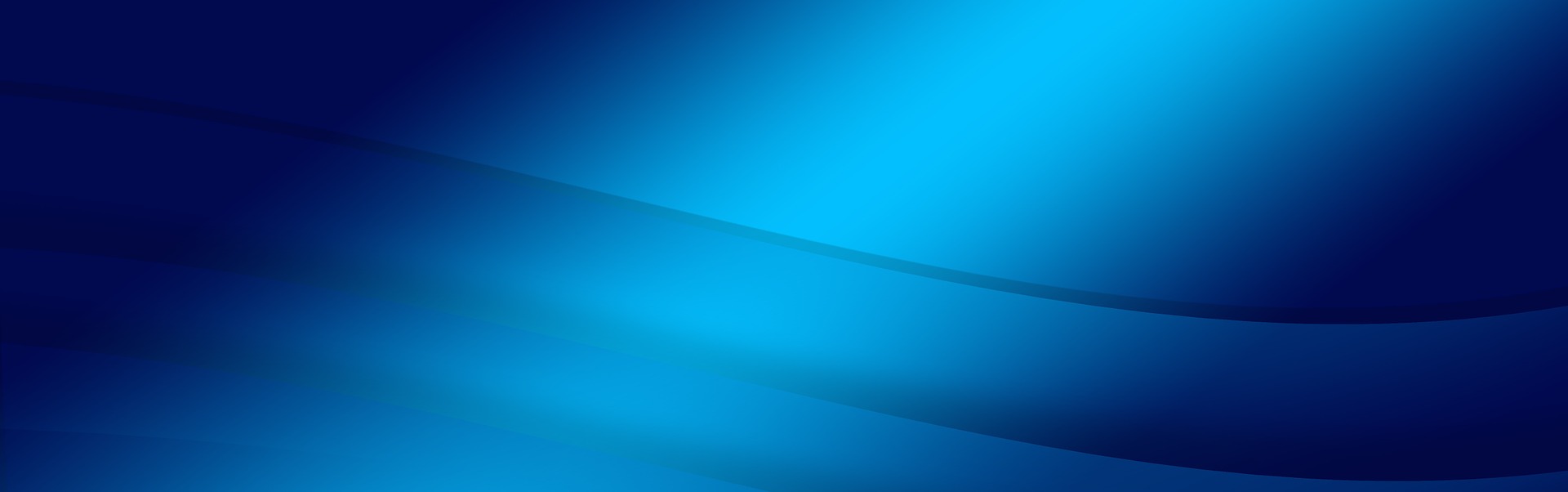 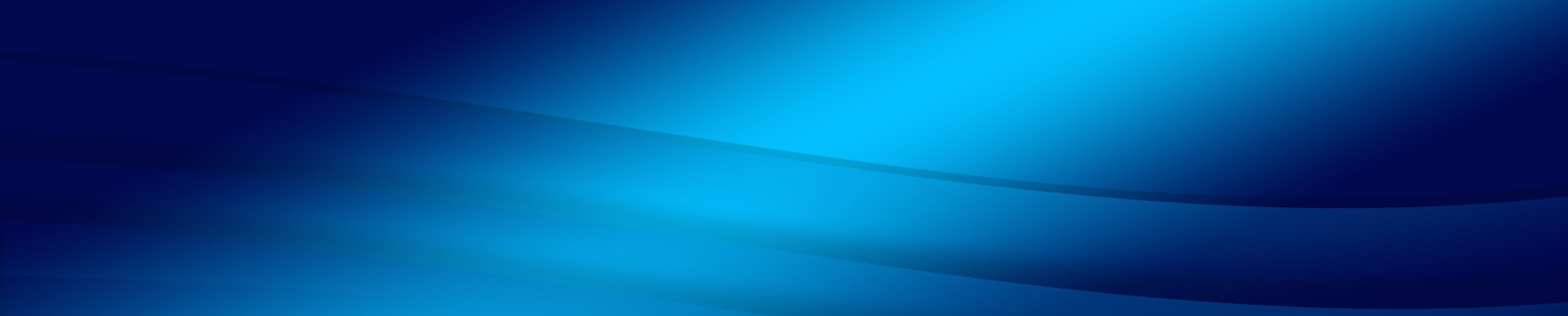 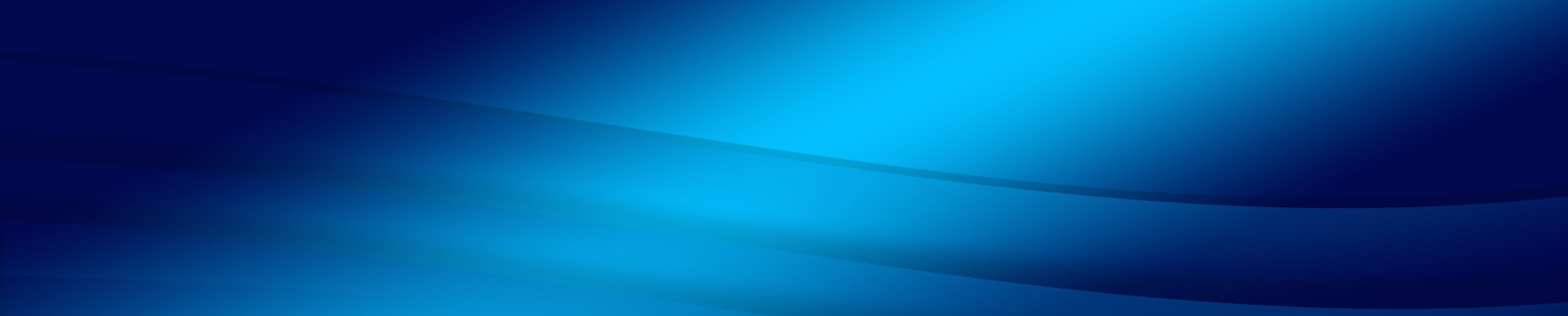 AgendaVirtual Network MeetingWednesday 1 July 2020, 12:30 to 14:001WelcomeDanny Flynn2Covid-19 Recovery PhaseHow are we getting through Covid recovery and what are our future plans?Danny Flynn and Network Members (Round Robin discussion)3Social co-designFeedback from Jon Rouse meeting and Keele MicroLabImplications for mobilising our assets towards Think Tank themes to test the social co-design principles and processGlenn Handforth, Danny Flynn4Any Other businessAll